МЕТОДИЧЕСКИЕ УКАЗАНИЯ
ПО ВЫПОЛНЕНИЮ ЛАБОРАТОРНЫХ РАБОТПо дисциплине«Художественное материаловедение»Направление подготовки29.03.04 «Технология художественной обработки материалов»Профиль"Технологи художественной обработки материалов"Квалификация выпускникабакалаврМосква 2021Лабораторная работа № 1 Изучение свойств драгоценных металлов  сплавов.  Пробирование и клеймение изделий из драгоценных сплавов (4 часа)Цель работы: ознакомиться с основными характеристиками драгоценных металлов и сплавов, ознакомиться с порядком пробования и клеймения изделий из драгоценных металлов и сплавов.Ознакомьтесь с видами и основными характеристиками драгоценных (благородных) металлов (табл. 1). Ознакомьтесь с диаграммой трехкомпонентных сплавов на основе золота, серебра и меди.Таблица 1 - Виды и основные характеристики драгоценных металлов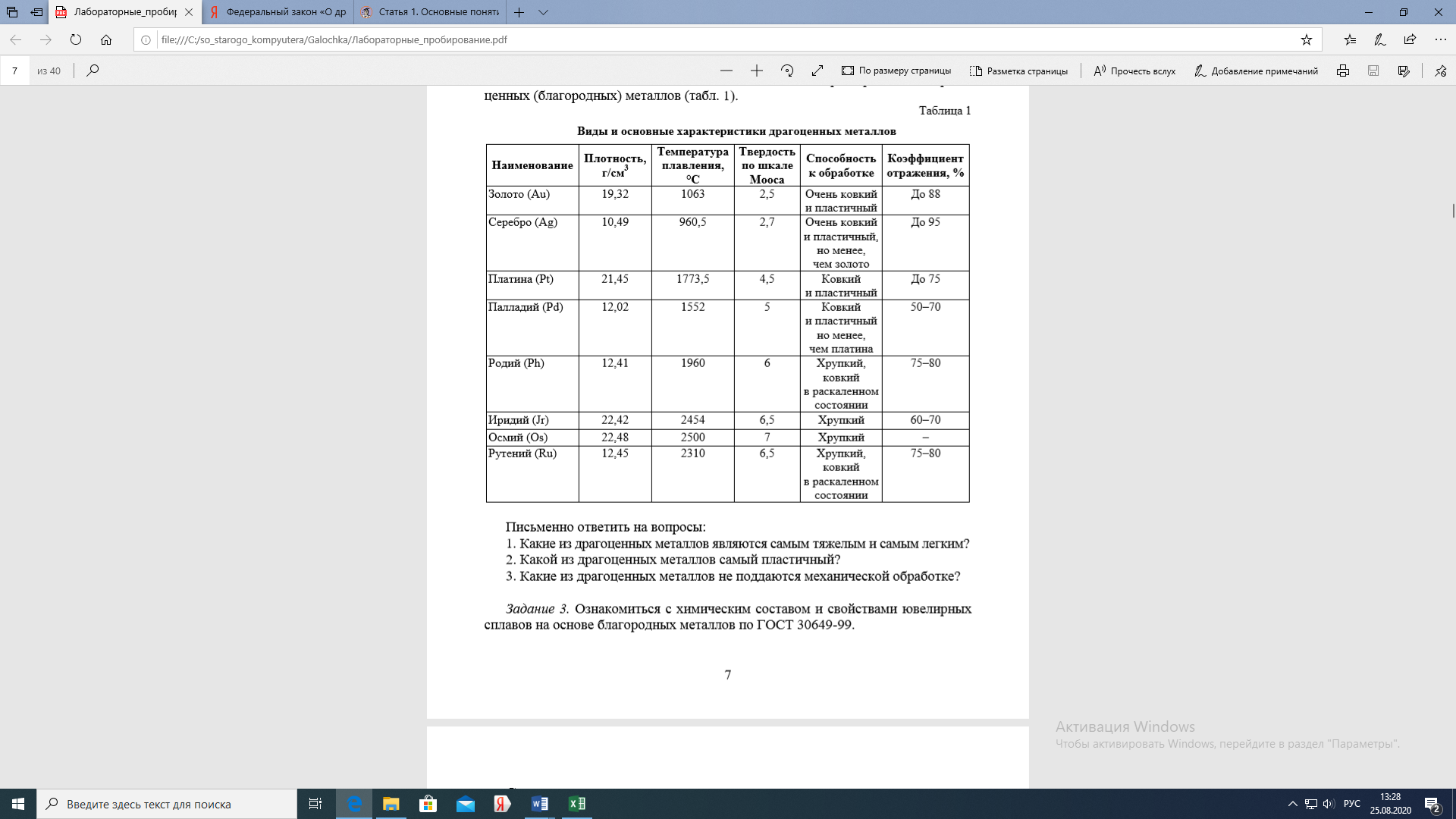 Ознакомьтесь с химическим составом и свойствами ювелирных сплавов на основе благородных металлов по ГОСТ 30649-99.Расшифруйте марки приведенных сплавов, используя ГОСТ 30649-99. Дайте характеристику свойств указанных сплавов по цвету, температуре, твердости. Результаты приведите в виде таблицы 2. 3лСр М 375-20   3лСр 585-415 3лСр М 585-803лСр Пд 585-255-1603лНЦМ 585-12,5-43лСр 750-2503лСр М 750-1503лСр Пд 750-100-1503лСр Пд НКд 750-90-85-43лСр М 958-20СрМ 800СрМ 875СрМ 925ПлИ 950-50ПлПд 950-50ПлРд 950-50ПлМ 950ПдСрН 850-130ПдМ 850Таблица 2 - Характеристика ювелирных сплавовДля сплавов золота, серебра и меди укажите их расположение на концентрационном треугольнике.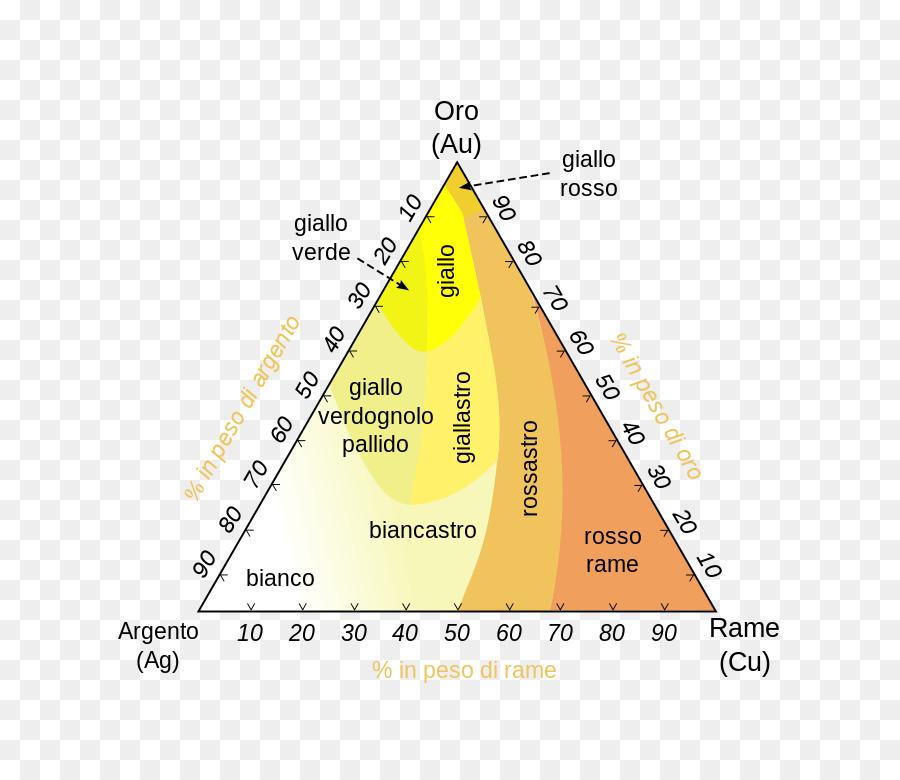 Изучите порядок опробования и клеймения изделий из драгоценных металлов в соответствии с Постановлением Правительства РФ № 643 от 18.06.99 г.Ознакомьтесь с основными системами проб драгоценных металлов: золотниковой, метрической, каратной. Переведите метрические пробы 999, 750, 585 в каратную и золотниковую системуРасшифруйте приведенные пробирные клейма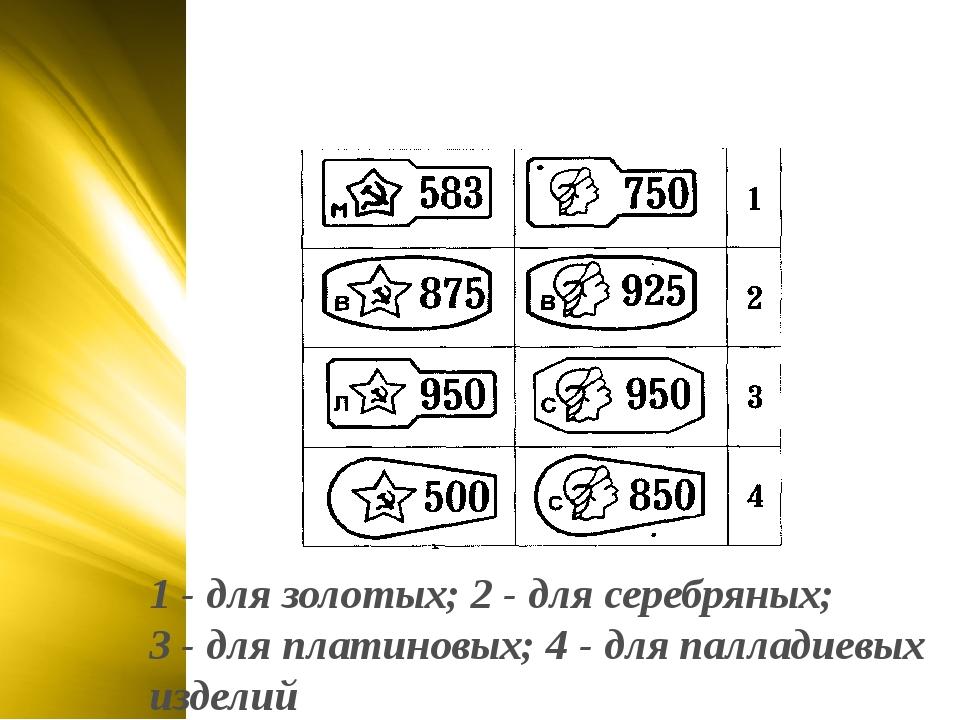 Приведите схему клейма-именника.Лабораторная работа № 2 Изучение свойств ювелирных вставок Цель работы: ознакомиться с классификацией, ассортиментом, потребительскими свойствами ювелирных камней. (2 часа)Ознакомьтесь с классификацией ювелирных вставок CIBJO. Ознакомьтесь с классификацией природных ювелирных камней Е.Я. Киевленко. Перечислите наиболее ценные ювелирные камни.Ознакомьтесь с основными видами огранки ювелирных камней. Проведите анализ нескольких ювелирных изделий и определите формы огранки данных изделий.Расшифруйте приведенные шифры:1 Бр Кр 57 – 0,95 – 1/1 А3 Бр М 55 – 0,52 – 2/3 А; 2 Бр Кр 17 – 0,25 – 1/2 А. Лабораторная работа № 3Разработка авторского ювелирного изделияЦель работы: Разработать авторское ювелирное изделие. (2 часа)Разработать эскиз ювелирного изделия из сплава на основе драгоценного металла с ювелирными вставками.Выбрать сплав для разработанного изделия. Привести расположение выбранного сплава на концентрационном треугольнике. Проанализировать соответствие цвета сплава разработанного изделия цвету сплава на концентрационном треугольнике Привести схему пробирного клейма.Привести схему клейма-именника. Проанализировать соответствие стиля разработанного изделия приведенным в клеймах данным.Указать место расположение клейм на изделии.Выбрать ювелирные вставки для разработанного изделия.Привести маркировку вставок в разработанном изделии.Литература:Лившиц В.Б., Бойко Ю.А., Дрюкова А.Э. Комиссарова Л.А., Казачкова О.А. Технология обработки материалов. М.: Юрайт, 2017. – 382 с.Дрюкова А.Э., Лившиц В.Б. Специальные технологии художественной обработки материалов. 2016.Бойко Ю.А., Лившиц В.Б. Материалы для художественных изделий (Керамика и покрытия. Металлы и сплавы): учебник – М.: Издательство «ОнтоПринт», 2015. – 245 с.Дополнительная литература:Куманин В.И., Лившиц В.Б. Материалы для ювелирных изделий М.: Астрель, Кладезь, 2012, - 224 с.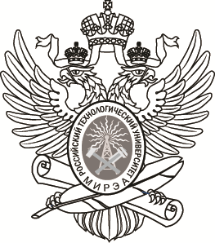 МИНОБРНАУКИ РОССИИФедеральное государственное бюджетное образовательное учреждение
высшего образования
«МИРЭА – Российский технологический университет»РТУ МИРЭАФизико-технологический институтКафедра компьютерного дизайнаМарка сплаваКомпоненты сплава, %Компоненты сплава, %Компоненты сплава, %ЦветТемпература плавления, °СПлотность, г/см3Твердость, МПаМарка сплаваЦветТемпература плавления, °СПлотность, г/см3Твердость, МПа